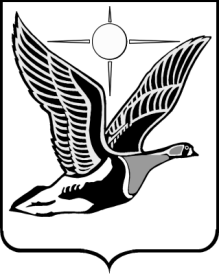 ТАЙМЫРСКИЙ ДОЛГАНО-НЕНЕЦКИЙ МУНИЦИПАЛЬНЫЙ РАЙОНТаймырский Долгано-Ненецкий районный Совет депутатовР Е Ш Е Н И Е12.04.2017                                                                                                          № 12 – 0161г. ДудинкаОб утверждении Положений о порядке проведения оценки регулирующего воздействия проектов нормативных правовых актов Таймырского Долгано-Ненецкого муниципального района и порядке проведения экспертизы нормативных правовых актов Таймырского Долгано-Ненецкого муниципального районаВ соответствии с Федеральным законом от 6 октября 2003 года № 131-ФЗ «Об общих принципах организации местного самоуправления в Российской Федерации», Законом Красноярского края от 19 марта 2015 года № 8-3265 «Об оценке регулирующего воздействия проектов муниципальных нормативных правовых актов и экспертизе муниципальных нормативных правовых актов в Красноярском крае» Таймырский Долгано-Ненецкий районный Совет депутатов решил:1. Утвердить Положение о порядке проведения оценки регулирующего воздействия проектов нормативных правовых актов Таймырского Долгано-Ненецкого муниципального района, устанавливающих новые или изменяющих ранее предусмотренные нормативными правовыми актами Таймырского Долгано-Ненецкого муниципального района обязанности для субъектов предпринимательской и инвестиционной деятельности согласно приложению 1 к настоящему Решению.2. Утвердить Положение о порядке проведения экспертизы нормативных правовых актов Таймырского Долгано-Ненецкого муниципального района, затрагивающих вопросы осуществления предпринимательской и инвестиционной деятельности согласно приложению 2 к настоящему Решению.3. Настоящее Решение вступает в силу в день, следующий за днем его официального опубликования.Приложение 1к Решению Таймырского Долгано-Ненецкого районного Совета депутатовот 12.04.2017 года № 12 – 0161 Положение о порядке проведения оценки регулирующего воздействия проектов нормативных правовых актов Таймырского Долгано-Ненецкого муниципального района, устанавливающих новые или изменяющих ранее предусмотренные нормативными правовыми актами Таймырского Долгано-Ненецкого муниципального района обязанности для субъектов предпринимательской и инвестиционной деятельности1. Настоящее Положение о порядке проведения оценки регулирующего воздействия проектов нормативных правовых актов Таймырского Долгано-Ненецкого муниципального района, устанавливающих новые или изменяющих ранее предусмотренные нормативными правовыми актами Таймырского Долгано-Ненецкого муниципального района обязанности для субъектов предпринимательской и инвестиционной деятельности (далее - Положение), определяет порядок проведения оценки регулирующего воздействия проектов нормативных правовых актов Таймырского Долгано-Ненецкого муниципального района (далее - муниципальный район), вводящих избыточные обязанности, запреты и ограничения для субъектов предпринимательской и инвестиционной деятельности или способствующих их введению, а также положений, способствующих возникновению необоснованных расходов субъектов предпринимательской и инвестиционной деятельности и районного бюджета.2. Оценке регулирующего воздействия подлежат все проекты нормативных правовых актов муниципального района, устанавливающие новые или изменяющие ранее предусмотренные нормативными правовыми актами муниципального района обязанности для субъектов предпринимательской и инвестиционной деятельности, за исключением:1) проектов нормативных правовых актов муниципального района, устанавливающих, изменяющих, приостанавливающих, отменяющих местные налоги и сборы;2) проектов нормативных правовых актов муниципального района, регулирующих бюджетные правоотношения.3. Администрация Таймырского Долгано-Ненецкого муниципального района является уполномоченным органом местного самоуправления, ответственным за проведение мероприятий по оценке регулирующего воздействия, предусмотренных подпунктами 2 и 3 пункта 4 настоящего Положения (далее - уполномоченный орган) и вправе самостоятельно распределить обязанности по их проведению между органами, структурными подразделениями и (или) должностными лицами Администрации муниципального района. 4. Оценка регулирующего воздействия включает в себя следующие мероприятия:1) направление субъектом правотворческой инициативы, разработавшим проект нормативного правового акта муниципального района (далее - разработчик), проекта нормативного правового акта муниципального района  уполномоченному органу;2) проведение публичного обсуждения проекта нормативного правового акта муниципального района, включая размещение уведомления о проведении публичного обсуждения проекта нормативного правого акта муниципального района и подготовку отчета о результатах публичного обсуждения;3) подготовку заключения об оценке регулирующего воздействия проекта нормативного правового акта муниципального района;4) доработку проекта нормативного правового акта муниципального района в случае, если в заключении об оценке регулирующего воздействия проекта нормативного правового акта муниципального района сделан вывод о наличии в проекте муниципального акта положений, вводящих избыточные обязанности, запреты и ограничения для субъектов предпринимательской и инвестиционной деятельности или способствующих их введению, а также положений, способствующих возникновению необоснованных расходов субъектов предпринимательской и инвестиционной деятельности и районного бюджета;5) разрешение разногласий, возникающих в ходе проведения оценки регулирующего воздействия.5. Разработчик проекта нормативного правового акта муниципального района в целях реализации мероприятий по оценке регулирующего воздействия:- самостоятельно идентифицирует в подготовленном им проекте нормативного правового акта муниципального района положения, вводящие избыточные обязанности, запреты и ограничения для субъектов предпринимательской и инвестиционной деятельности или способствующие их введению, а также положения, способствующие возникновению необоснованных расходов субъектов предпринимательской и инвестиционной деятельности и районного бюджета;- формирует перечень вопросов по проекту нормативного правового акта муниципального района, которые, по его мнению, следует вынести на публичное обсуждение (далее – перечень вопросов);- направляет в уполномоченный орган проект нормативного правового акта муниципального района, с приложением материалов и документов, приложение которых является обязательным, в соответствии с правовыми актами муниципального района и  перечень вопросов к нему; - дорабатывает, при необходимости,  проект нормативного правового акта муниципального района в случае, если в заключении об оценке регулирующего воздействия проекта нормативного правового акта муниципального района (далее - Заключение) сделан вывод о наличии в проекте нормативного правового акта муниципального района положений, вводящих избыточные обязанности, запреты и ограничения для субъектов предпринимательской и инвестиционной деятельности или способствующих их введению, а также положений, способствующих возникновению необоснованных расходов субъектов предпринимательской и инвестиционной деятельности и районного бюджета.6. Уполномоченный орган в целях реализации мероприятий по оценке регулирующего воздействия проекта нормативного правового акта муниципального района в порядке и в сроки, определенные Законом Красноярского края от 19.03.2015 № 8-3265 «Об оценке регулирующего воздействия проектов муниципальных нормативных правовых актов и экспертизе муниципальных нормативных правовых актов в Красноярском крае»:- размещает на официальном сайте органов местного самоуправления муниципального района в информационно-телекоммуникационной сети Интернет по адресу www.taimyr24.ru (далее - сайт муниципального района), уведомление о проведении публичного обсуждения проекта нормативного правого акта муниципального района (далее - Уведомление);- организует и проводит, публичное обсуждение проекта нормативного правого акта муниципального района;- подготавливает отчет о результатах публичного обсуждения проекта нормативного правого акта муниципального района (далее - Отчет) и размещает его на сайте муниципального района;- подготавливает Заключение и размещает его на сайте муниципального района. 7. Разрешение разногласий, возникающих в ходе проведения оценки регулирующего воздействия проекта нормативного правого акта муниципального района (далее - разрешение разногласий), проводится в случае если его разработчик не согласен с содержащимися в Заключении выводами о наличии в проекте нормативного правового акта муниципального района положений, вводящих избыточные обязанности, запреты и ограничения для субъектов предпринимательской и инвестиционной деятельности или способствующих их введению, а также положений, способствующих возникновению необоснованных расходов субъектов предпринимательской и инвестиционной деятельности и районного бюджета. Разрешение разногласий происходит путем проведения совещания, организованного уполномоченным органом по обращению разработчика, с обязательным участием разработчика, и приглашенных ими лиц.По итогам совещания подготавливается протокол, наличие которого, в случае разрешения разногласий, отражается в окончательной редакции Заключения. Приложение 2к Решению Таймырского Долгано-Ненецкого районного Совета депутатовот 12.04.2017 года № 12 – 0161 Положение о порядке проведения экспертизы нормативных правовых актов Таймырского Долгано-Ненецкого муниципального района, затрагивающих вопросы осуществления предпринимательской и инвестиционной деятельности1. Настоящее Положение устанавливает порядок проведения экспертизы нормативных правовых актов Таймырского Долгано-Ненецкого муниципального района, затрагивающих вопросы осуществления предпринимательской и инвестиционной деятельности (далее - Положение).2. Порядок проведения экспертизы нормативных правовых актов Таймырского Долгано-Ненецкого муниципального района (далее - нормативных правовых актов муниципального района), затрагивающих вопросы осуществления предпринимательской и инвестиционной деятельности, включает в себя:- формирование плана проведения экспертизы нормативных правовых актов муниципального района, затрагивающих вопросы осуществления предпринимательской и инвестиционной деятельности; - подготовка заключения по результатам экспертизы нормативных правовых актов муниципального района, затрагивающих вопросы осуществления предпринимательской и инвестиционной деятельности (далее - Заключение);- механизм учета выводов, указанных в Заключении, по результатам проведения экспертизы нормативных правовых актов муниципального района, затрагивающих вопросы осуществления предпринимательской и инвестиционной деятельности. 3. При проведении экспертизы нормативных правовых актов муниципального района, затрагивающих вопросы осуществления предпринимательской и инвестиционной деятельности (далее - экспертиза), Администрация Таймырского Долгано-Ненецкого муниципального района является уполномоченным органом, который:- ежегодно, в срок до 31 декабря, формирует и утверждает план проведения экспертизы;- подготавливает Заключение по результатам экспертизы.4. Экспертиза проводится Администрацией муниципального района в отношении нормативных правовых актов муниципального района, регулирующих отношения, участниками которых являются или могут являться субъекты предпринимательской и инвестиционной деятельности, включенных в план проведения экспертизы.5. Ежегодный план проведения экспертизы утверждается в установленном Администрацией муниципального района порядке и размещается на официальном сайте органов местного самоуправления Таймырского Долгано-Ненецкого муниципального района в информационно-телекоммуникационной сети Интернет по адресу www.taimyr24.ru (далее - сайт муниципального района).6. В план экспертиз, в том числе, включаются нормативные правовые акты муниципального района, в отношении которых имеются сведения, указывающие, что их положения могут создавать (создают) условия, необоснованно затрудняющие осуществление предпринимательской и инвестиционной деятельности, полученные от физических и юридических лиц, общественных объединений, занятых в сфере предпринимательской, инвестиционной деятельности, объединений потребителей, саморегулируемых организаций и научно-экспертных организаций, органов местного самоуправления, органов государственной власти, контрольно-надзорных органов.7. Срок проведения экспертизы устанавливается в плане экспертиз и не должен превышать двух месяцев.8. По результатам экспертизы орган, структурное подразделение или должностное лицо Администрации муниципального района, уполномоченные соответствующим образом, подготавливают Заключение, содержащее вывод о наличии или отсутствии в нормативном правовом акте муниципального района положений, необоснованно затрудняющих осуществление предпринимательской и инвестиционной деятельности.Заключение, помимо вывода о наличии или отсутствии в нормативном правовом акте муниципального района положений, необоснованно затрудняющих осуществление предпринимательской и инвестиционной деятельности, также должно содержать обоснование такого вывода. 9. Заключение утверждается в установленном Администрацией муниципального района порядке и размещается на сайте муниципального района в срок не более 30 календарных дней со дня, установленного в качестве даты окончания проведения экспертизы в плане экспертиз.10. При наличии в нормативном правовом акте муниципального района положений, необоснованно затрудняющих осуществление предпринимательской и инвестиционной деятельности, заключение  направляется в орган местного самоуправления муниципального района, принявший такой нормативный правовой акт, в целях учета выводов экспертизы.11. После получения заключения, в котором содержится вывод о наличии в нормативном правовом акте положений, необоснованно затрудняющих осуществление предпринимательской и инвестиционной деятельности, орган местного самоуправления, принявший нормативный правовой акт, в срок не более 30 календарных дней со дня получения заключения принимает решение о внесении изменений в нормативный правовой акт или о признании его утратившим силу.При несогласии с выводами, содержащимися в заключении, орган местного самоуправления, принявший нормативный правовой акт, в течение 30 календарных дней со дня получения заключения составляет возражение с мотивированным обоснованием отказа вносить в нормативный правовой акт изменения или признавать его утратившими силу.Возражение с мотивированным обоснованием размещается на сайте муниципального района.Председатель Таймырского Долгано-Ненецкого районного Совета депутатов ______________________В.Н. ШишовГлава Таймырского Долгано-Ненецкого муниципального района __________________С.А. Ткаченко 